REPUBLIQUE DU SENEGAL             MINISTERE DE LA SANTE ET DE L’ACTION SOCIALE             REGION MEDICALE DE TAMBA             DISTRICT SANITAIRE DE GOUDIRY             CENTRE DE DEVELOPPEMENT COMMUNAUTAIRE DE BALA                                                                      BALA LE 19/10/2023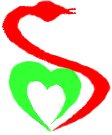 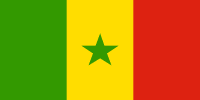 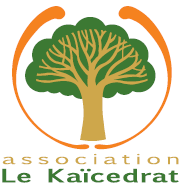 RAPPORT MORBIDITE DU MOIS D’AOUT 2023SANTE DE LA MERE ET DE L’ENFANTDONNEES DES 38 VILLAGES RECUEILLIS PAR LES RELAIS ET AU CENTREEXAMENS COMPLEMENTAIRES : BIOLOGIES ET IMAGERIESACTIVITES DE SENSIBILISATIONS DES RELAISACTIVITES DE SENSIBILISATIONS DES EQUIPES MOBILESUTILISATIONS DES VEHICULES DURANT CE MOIS D’AOUT 2023Affections0-11 mois0-11 mois12-59 mois12-59 mois5-9 ans5-9 ans10-14 ans10-14 ans15-19 ans15-19 ans20-24 ans20-24 ans25-49 ans25-49 ans50-59 ans50-59 ans60 ans +60 ans +Age ND Age ND TotalTotalAffectionsMFMFMFMFMFMFMFMFMFMFMFTOTALAbcès10000000100101100000325Accés palu grave0020504300000000010011415Accés palu simple00811091712131216414178822339168159AccidentsV.Célébral00000000000000100000101Allergies00111000000001000000224Anémie Clinique00000000009120804020092635Anémies00000000000120800000002020Angine                               00000001000010000000112Arthroses00000000000000322100051217Asthénie physique00000000031831412100062733Asthme0004031604002300040032427Autres causes à préciser1420110101601231801100385664Avortement00000000000102000000033bilharziose Urinaire00000001000100000000022Cardiopathie00000000000000010100022Carie dentaire00000100120102001000268Cephalées00000000120103010000178Colopathie fonctionnelle0000000021052525200081624Conjonctivite00001001000010000000213constipation00000000000115100001279Contrôle TA00000000030811812000423537Dermatose24119476937294144321113964103Diabéte inaugural000000000000011512002810Diarrhées1662110100010300000081422Douleur Abdominale Basse00000000010201000000001313Douleur pelvienne0000012201211501401000034548Drépanocytose00000001010000000000022Dysmenorrhée00000000000200000000022Enurésie00000031020000000000336Epigastralgie00000000120412019061144246Epilepsie00000001000001000000022Gale00100000000000000000101GEA (gastro entérite aigue)   1214000002211332010081523Gonalgie00000000100100000000112Grippe000000001112142000005712Grossesse00000000000302000000055Hémorragie/ grossesse00000000000001000000011Hemorroïdes00000000000010000000101Hernie00100000000000000010202Hypertension arterielle0000000000020155981800134457Hypotension00000000010101100000134infection génitale00000000000001000000011Infection urinaire0000000012073911010052025IRA basses47671411001011002100162137IST avec ulcération000000000901411500000013839Lombalgie00000000010003400100459Migraine000000002102040200002911Oreillon00000001000000000000011Otite Externe01000000010000000000022Otites purilantes10000000000000000000101Paludisme et Grossesse00000000040101000000066Parasitose001236110000000000005914Plaies001012670014806000000222345Pneumopathie0000008076108815323300393473Polyartralgie00000000000002010000033Poussée dentaire00220000000000000000224pre eclampsie00000000000001000000011ROM00000000010000000000011Stomatite00000000000000000100011Suivi HTA00000000000001661271316144761Syndrome grippal000000502030110014210000393574Syndrome infectieux0410616436372127170202214361104Syndrome vertigineux00000000000210000000123Teigne de cuir chevelure00000001000010000000112Toux/Rhume00122811307421130100100194665traumatisme00000000000012021000246TOTAL11285440464768605711463177603006310833719204649651429RAPPORT TDR  ET  PALUDISME RAPPORT TDR  ET  PALUDISME RAPPORT TDR  ET  PALUDISME RAPPORT TDR  ET  PALUDISME RAPPORT TDR  ET  PALUDISME RAPPORT TDR  ET  PALUDISME RAPPORT TDR  ET  PALUDISME RAPPORT TDR  ET  PALUDISME RAPPORT TDR  ET  PALUDISME RAPPORT TDR  ET  PALUDISME RAPPORT TDR  ET  PALUDISME RAPPORT TDR  ET  PALUDISME RAPPORT TDR  ET  PALUDISME RAPPORT TDRMoins 5ansMoins 5ansMoins 5ansMoins 5ansPatient âgé plus de 5ansPatient âgé plus de 5ansPatient âgé plus de 5ansPatient âgé plus de 5ansfemmes enceintes maladesfemmes enceintes maladesfemmes enceintes maladesfemmes enceintes maladesRAPPORT TDRtotal affectionsNbre cas palu suspectNbre TDR réalisésNbre cas palu confirmé par TDRtotal affectionsNbre cas palu suspectNbre TDR réalisésNbre cas palu confirmé par TDRtotal affectionsNbre cas palu suspectNbre TDR réalisésNbre cas palu confirmé par TDREQ MOBILE A362424016894948EQ MOBILE B674141617011811812MATERNITE15936367MEDECINE13712212221692423423111TOTAL 240 187 18727  1030 635635 131 159  3636  7HOSPITALISATION ET PALUDISMEHOSPITALISATION ET PALUDISMEHOSPITALISATION ET PALUDISMEHOSPITALISATION ET PALUDISMEHOSPITALISATION ET PALUDISMEHOSPITALISATION ET PALUDISMEHOSPITALISATION ET PALUDISMEHOSPITALISATION ET PALUDISMEHOSPITALISATION ET PALUDISMEHOSPITALISATION ET PALUDISMEHOSPITALISATION ET PALUDISMEHOSPITALISATION ET PALUDISMEHOSPITALISATION ET PALUDISMEHOSPITALISATION ET PALUDISMEHOSPITALISATION ET PALUDISMEHOSPITALISATION ET PALUDISMEHOSPITALISATION ET PALUDISMEHOSPITALISATION ET PALUDISMEHOSPITALISATION ET PALUDISMEHOSPITALISATION ET PALUDISMEHOSPITALISATION ET PALUDISMEHOSPITALISATION ET PALUDISMEHOSPITALISATION ET PALUDISMEHOSPITALISATION ET PALUDISMEHOSPITALISATION ET PALUDISMEHOSPITALISATION ET PALUDISMEMoins 5ansMoins 5ansMoins 5ansMoins 5ansPatient âgé plus de 5ansPatient âgé plus de 5ansPatient âgé plus de 5ansPatient âgé plus de 5ansfemmes enceintes maladesfemmes enceintes maladesfemmes enceintes maladesfemmes enceintes maladesHOSPITALISATION total hospitalisé Tous confondusNbre cas palu suspectNbre TDR réalisésNbre cas palu confirmé par TDRtotal hospitalisé Tous confondusNbre cas palu suspectNbre TDR réalisésNbre cas palu confirmé par TDRtotal hospitalisé Tous confondusNbre cas palu suspectNbre TDR réalisésNbre cas palu confirmé par TDRMED/MATER14996212121165444TOTAL5444MISE EN OBSERVATIONMISE EN OBSERVATIONMISE EN OBSERVATIONMISE EN OBSERVATIONMISE EN OBSERVATIONMISE EN OBSERVATIONMISE EN OBSERVATIONMISE EN OBSERVATIONMISE EN OBSERVATIONMISE EN OBSERVATIONMISE EN OBSERVATIONMISE EN OBSERVATIONMISE EN OBSERVATIONMISE EN OBSERVATIONMISE EN OBSERVATIONMISE EN OBSERVATIONMISE EN OBSERVATIONMISE EN OBSERVATIONMISE EN OBSERVATIONMISE EN OBSERVATIONMISE EN OBSERVATIONMISE EN OBSERVATIONMISE EN OBSERVATIONMISE EN OBSERVATIONMISE EN OBSERVATIONMISE EN OBSERVATIONOBSERVATIONtotal observation Tous confondusNbre cas palu suspectNbre TDR réalisésNbre cas palu confirmé par TDRtotal observation Tous confondusNbre cas palu suspectNbre TDR réalisésNbre cas palu confirmé par TDRtotal observation Tous confondusNbre cas palu suspectNbre TDR réalisésNbre cas palu confirmé par TDRMED/MATER8880473535312221DECESDECESDECESDECESDECESDECESDECESDECESDECESDECESDECESDECESDECESDECESDECESDECESDECESDECESDECESDECESDECESDECESDECESDECESDECESDECESDECESMoins 5ansMoins 5ansMoins 5ansMoins 5ansPatient âgé plus de 5ansPatient âgé plus de 5ansPatient âgé plus de 5ansPatient âgé plus de 5ansfemmes enceintes maladesfemmes enceintes maladesfemmes enceintes maladesfemmes enceintes maladesDECESDécés toutes affections confonduesDECES du Paludisme confirméDECES du Paludisme confirméDECES du Paludisme confirméDécés toutes affections confonduesDECES du Paludisme confirméDECES du Paludisme confirméDECES du Paludisme confirméDécés toutes affections confonduesDECES du Paludisme confirméDECES du Paludisme confirméDECES du Paludisme confirméCentre000020000000ACTIVITESAoût-23Août-23Août-23TOTALACTIVITESEQ AEQ BMATERNITETOTALCONSULTATIONS PRENATALESNOUVELLES GROSSESSES DANS LE MOIS :1064359CPN 1 :542231CPN 2 :684256CPN 3 :5102944CPN 4 :771731TOTAL CPN33351532214 CPN REALISEES171220 FEMMES ENCEINTES AYANT RECU UNE PRESCRIPTION MILDA3335153221VACCINATIONEQP M BMATERNITEVAT1001414VAT20099VAT3001313VAT40055VAT50055TOTAL004646TPIEQP M AEQP M BMATERNITETPI11084563TPI27104461TPI3372333TPI 4 & PLUS202426TOTAL TPI2225136183FEMMES ENCEINTES AYANT RECU UNE PRESCRIPTION DE FER 2023134177VIH/SIDAEQP M AEQP M BTOTALPROPOSITION DE DEPISTAGE1064359 FEMMES ACCEPTEES1064359DEPISTAGES REALISES1064359 NOMBRE DE TEST POSITIFS0000ACCOUCHEMENTS / NAISSANCES VIVANTESEQP M AEQP M BMATERNITETOTALACCOUCHEMENTS  ASSISTES PAR UN PERSONNEL DE SANTE002323ACCOUCHEMENTS A DOMICILE VUS0055TOTAL DE NAISSANCES VIVANTES002727HYPOTROPHIES :Poids inférieur à 2500 g0000HYPERTROPHIES0000AVORTEMENTS0000NOMBRE DE COMPLICATIONS OBSERVEESEQP M AEQP M BMATERNITETOTALCOMPLICATIONS DIRECTES0022COMPLICATIONS INDIRECTES001111CONSULTATIONS POSTNATALESEQP M AEQP M BMATERNITETOTALCONSULTATIONS POSTNATALES    1002222CONSULTATIONS POSTNATALES    2042529CONSULTATIONS POSTNATALES    30088TOTAL045559AYANT EFFECTUE AU MOINS UNE CONSULTATION 002424AYANT EFFECTUE 3 CONSULTATIONS POSTNATALES0066PLANNING FAMILIALEQP M AEQP M BMATERNITETOTALNOUVELLES  ACCEPTANTES DANS LE PROGRAMME3333ACTIVES279279279279INACTIVES18181818ABANDONS18181818CHANGEMENT DE METHODES2222DECESEQP M AEQP M BMATERNITETOTALNOMBRE DE MORTS NE FRAIS0000NOMBRE DE MORTS MACERES0000NBRE TOTAL DE MORT NE0000DECES DE FEMMES LIE A LA GROSSESSE :0000DONNEES DES 38 VILLAGESAOÛT                  (recensés à la structure)NAISSANCES :13ACCOUCHEMENT MEDICALEMENT ASSISTE :11ACCOUCHEMENT NON MEDICALISE ( AU VILLAGE ) : VU2CONSULTATION PRE NATALNOUVELLES GROSSESSES DETECTEES DANS LE MOIS :10CPN 1 :3CPN 2 :16CPN 3 :7CPN 4 :5TOTAL CPN414 CPN REALISEES4PLANING FAMILIALNOUVELLES  ACCEPTANTES DANS LE PROGRAMME0ACTIVES189INACTIVES10ABANDONS10DECESMORT NE FRAIS0MORT NE MACERE0DECES D’ENFANTS MOINS DE 1 MOIS  AU CENTRE0DECES DE FEMMES LIE A LA GROSSESSE :0AUTRE DECES AU CENTRE0MALADIESDIARRHEES ( ENFANTS ET ADULTES) :0PALUDISME ( ENFANTS ET ADULTES ) :29DERMATOSE14PALUDISME & GROSSESSE6IRA2AUTRE ( CARNET DES RELAIS)ENF. 24 MOIS INCOMPLETEMENT  VACCINES RECENSES7NBRE DE FEMMES ENCEINTES RECENSEES PAR LES RELAIS68NBRE DE FEMMES ENCEINTES SOUS MILDA68ACCOUCHEMENTS AU VILLAGE5DECES MOINS DE 5ANS0DECES PLUS DE 5ANS1DECES MATERNEL0TDR+28TDR -46CAS DE DIARRHEE TRAITEE PAR LE RELAIS0SUIVI DE L ENFANTNOMBRE D’ENFANTS PESES39MALNUTRITION AIGUE MODEREE7MALNUTRITION AIGUE SEVERE SANS COMPLICATIONS12MALNUTRITION AIGUE SEVERE AVEC COMPLICATIONS1EXAMENS COMPLEMENTAIRESTOTALTEST D EMMEL33ECBU2VIDAL0BW0GROUPAGE SANGUIN52TAUX D HEMOGLOBINE60ANTIGENE HBS38ECHOGRAPHIE18GLYCEMIE POST PRANDIALE47GLYCEMIE A JEUN5ALBUMINURIE26ECG0RADIO10SEROLOGIES VIH/SIDA3UREE3CREATININE13TRANSAMINASES28SYNTHESE ACTIVITES IECSYNTHESE ACTIVITES IECSYNTHESE ACTIVITES IECSYNTHESE ACTIVITES IECSYNTHESE ACTIVITES IECSYNTHESE ACTIVITES IECSYNTHESE ACTIVITES IECSYNTHESE ACTIVITES IECSYNTHESE ACTIVITES IECSYNTHESE ACTIVITES IECTHEMES/ACTIVITESCAUSERIECAUSERIECAUSERIEVADVADVADEIEIEITHEMES/ACTIVITESNOMBREPERSONNES ORIENTEESNBRE PERS REFEREESNOMBREPERSONNES ORIENTEESNBRE PERS REFEREESNOMBREPERSONNES ORIENTEESNBRE PERS REFEREESCONSULTATIONS PRENATALES6121015361444ENTRETIEN DES CASE DE CONSULTATIONS46106240330HYGIENE DU MILEU33102100000PREVENTION PALU68737351666BILHARZIOSE URINAIRE1130181111ENTRETIEN DES FORAGES1 140000000TOTAL213273311133141414ACTIVITES D IEC/CCCJUILLETJUILLETJUILLETJUILLETJUILLETJUILLETJUILLETJUILLETJUILLETJUILLETJUILLETJUILLETACTIVITES D IEC/CCCEQUIPE AEQUIPE AEQUIPE AEQUIPE AEQUIPE AEQUIPE AEQUIPE BEQUIPE BEQUIPE BEQUIPE BEQUIPE BEQUIPE BACTIVITES D IEC/CCCCAUSERIECAUSERIEVADVADEICAUSERIECAUSERIEVADVADEIACTIVITES D IEC/CCCNBRE ACTIVITESNBRE  PERS ORIENTESNBRE  ACTIVITESNBRE DE PERS ORIENTESNBRE  ACTIVITESNBRE  PERS ORIENTESNBRE ACTIVITESNBRE  PERS ORIENTESNBRE  ACTIVITESNBRE  PERS ORIENTESNBRE ACTIVITESNBRE DE PERS ORIENTESPREVENTION DU PALUDISME3442812122244181010ENTRETIEN DES CASE DE CONSULTATIONS4280011542 0000PREVENTION BILHARZIOSE URINAIRE1110011000033ENTRETIEN DES FORAGES00000001600HIGIENE DU MILIEU3356183342931511VEHICULESJUILLETJUILLETJUILLETJUILLETJUILLETJUILLETJUILLETJUILLETJUILLETJUILLETVEHICULESUTILISATION DES VEHICULESUTILISATION DES VEHICULESUTILISATION DES VEHICULESUTILISATION DES VEHICULESUTILISATION DES VEHICULESUTILISATION DES VEHICULESUTILISATION DES VEHICULESUTILISATION DES VEHICULESUTILISATION DES VEHICULESUTILISATION DES VEHICULESVEHICULESSORTIES EQUIPES MOBILESSORTIES EQUIPES MOBILESEVACUATIONEVACUATIONEVACUATIONEVACUATIONLIAISONS LIAISONS TOTAL DISTANCES PARCOURUESCONSOMMATION CARBURANT (L)VEHICULESSORTIES EQUIPES MOBILESSORTIES EQUIPES MOBILESENLEVEMENT MALADEENLEVEMENT MALADEEVACUATION EVACUATION LIAISONS LIAISONS TOTAL DISTANCES PARCOURUESCONSOMMATION CARBURANT (L)VEHICULESNBREKM PARCOURUSNBREKM PARCOURUSNBREKM PARCOURUSNBREKM PARCOURUSTOTAL DISTANCES PARCOURUESCONSOMMATION CARBURANT (L)MITSUBISHI L 200(3310TTA1) EQ A221601000045322133216MITSUBISHI L 200(3311TTA1) EQ B201738000022902028178MITSUBISHI L 200(3308TTA1) LIAISON ADMINISTRATION0000001024472447197AMBULANCE DK 0667AL0016969250099480TOTAL42333916969251632697602671